栃土施管44号　　　　　　　　　　　　　　　　　　　　　　　　　　　　　　　　　　　　　　　　　　　　　　　　　　　　　　　　　　　　　　　　　令和4年10月28日　建設会社各位　発注機関各位栃木県土木施工管理技士会　　　　　　　　　　　　　　　　　　　　　　　　　会　長　　山　根　良　信「建築工事積算セミナー」開催のご案内平素より当会の事業に関しご協力を賜り厚く御礼申し上げます。さて、この度、公共建築工事に携わる受発注者皆様を対象として、同セミナーを開講致します。セミナーでは、「令和4年度建築工事積算基準の改訂概要」、「建築工事を取り巻く最近の動向（PFIなどの話題）」、「公共建築工事費の算出方法」等を学び、講義の最後には演習を設けることで、内容を深く理解できるカリキュラムとなっております。つきましては、内容をご高覧のうえ、受講を希望される際は、別途【開催要領】に付属の受講申込書により、（一財）経済調査会あてにお申込下さい。お問い合わせも同会に直接お願い申し上げます。　　　　　　　　　　　　　　　　（記）1．日　　　時　令和4年12月16日（金）9:30～16:302．場　　　所　栃木県建設産業会館3階大会議室3．主　　　催（一社）栃木県建設業協会、栃木県土木施工管理技士会栃木県森林土木建設業協会、（一財）経済調査会4．定　　　員　70名程度（定員になり次第締め切りとさせていただきます）5．受　講　料　栃木県建設業協会、栃木県土木施工管理技士会会員企業　7,500円/1名（テキスト代別途、サブテキスト無料）　　　　　　　 上記以外　8,500円/1名（テキスト代別途、サブテキスト無料）6．講　　　師　（一財）経済調査会技術顧問・参与　伊藤　僚一　氏　　　　　　　　（元国土交通省関東地方整備局　営繕部営繕技術管理課長）7. そ　の　他　※駐車台数に限りがありますので、公共交通機関の利用にご理解とご協力をお願いします。※新型コロナウイルスの感染拡大状況によっては、講習会を中止・延期する場合もありますので、ご了承願います。少しでも安全な講習を行うために　受 講 者 の 皆 様 へ の お 願 い新型コロナウイルス感染症の対策として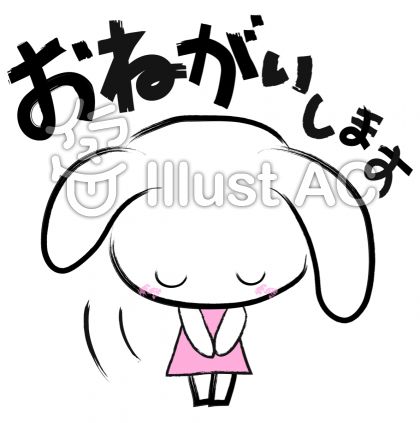 下記の通り徹底したいと思いますので、ご協力の程宜しくお願い申し上げます。１．朝、もしくはご出発時に必ず検温をいただき、37度5分以上の場合又は少しでも体調のすぐれない場合は、参加をとり止めて下さい。２．マスクの着用にご協力願います。事務局、講師マスクを着用して対応させていただきます。３．会場内に手指消毒液、洗面所に液体石鹸を設置しておりますので消毒にご協力願います。４．講師と受講者の席の間は2ｍ、受講者間の机の配置を近接距離にならないように配置させていただきます。５．定期的に換気を行います。６．お食事の前にも、手洗いを励行して下さい。